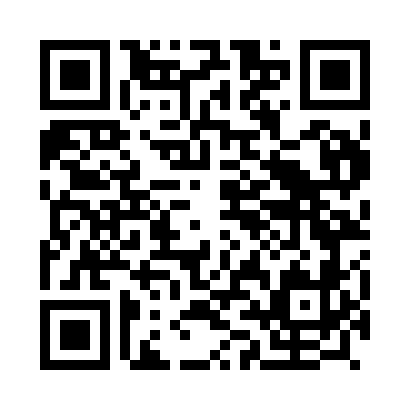 Prayer times for Ardido, PortugalMon 1 Apr 2024 - Tue 30 Apr 2024High Latitude Method: Angle Based RulePrayer Calculation Method: Muslim World LeagueAsar Calculation Method: HanafiPrayer times provided by https://www.salahtimes.comDateDayFajrSunriseDhuhrAsrMaghribIsha1Mon5:487:201:406:108:009:272Tue5:467:181:396:108:019:283Wed5:447:171:396:118:029:294Thu5:427:151:396:128:039:315Fri5:407:131:386:128:049:326Sat5:397:121:386:138:059:337Sun5:377:101:386:138:069:348Mon5:357:091:386:148:079:369Tue5:337:071:376:158:089:3710Wed5:317:061:376:158:099:3811Thu5:297:041:376:168:109:3912Fri5:287:031:376:178:119:4113Sat5:267:011:366:178:129:4214Sun5:247:001:366:188:139:4315Mon5:226:581:366:188:149:4416Tue5:206:571:366:198:159:4617Wed5:196:551:356:208:169:4718Thu5:176:541:356:208:179:4819Fri5:156:521:356:218:189:5020Sat5:136:511:356:218:199:5121Sun5:116:501:356:228:209:5222Mon5:106:481:346:228:219:5423Tue5:086:471:346:238:229:5524Wed5:066:451:346:248:239:5625Thu5:046:441:346:248:249:5826Fri5:036:431:346:258:259:5927Sat5:016:421:346:258:2610:0128Sun4:596:401:336:268:2710:0229Mon4:576:391:336:268:2810:0330Tue4:566:381:336:278:2910:05